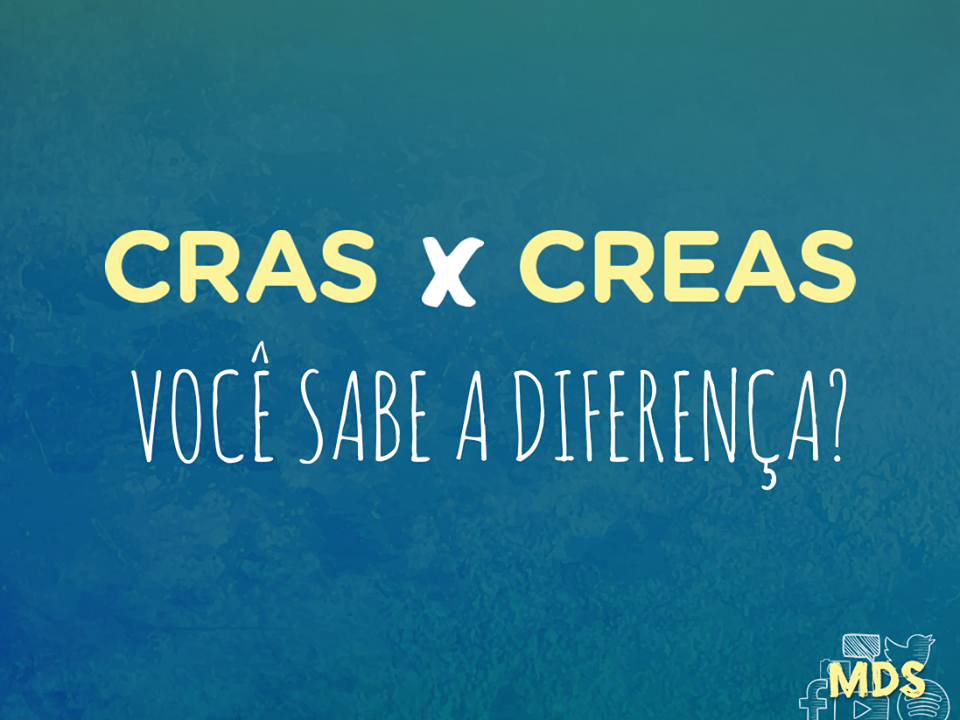 O Centro de Referência de Assistência Social (CRAS) busca PREVENIR a ocorrência de situações de vulnerabilidade e de riscos sociais por meio do acompanhamento das famílias. O CRAS está localizado à Rua Oscar Lopes de Siqueira, nº 185 - Alto da Boa Vista.Já o Centro de Referência Especializado de Assistência Social (CREAS) oferece apoio e orientação especializados a pessoas que JÁ VIVEM em situação de risco comprovada, ou seja, que são vítimas de violência física, psíquica e sexual, negligência, abandono, ameaça, maus tratos e discriminações sociais. O CREAS está localizado à Rua José Veríssimo dos Santos, 139 - Centro. Deu pra entender? Conheça também outras unidades da assistência social: https://goo.gl/16IFAL